           31 март  2021 й.                     № 2                            31 марта 2021 г.О принятии в казну сельского поселения недвижимого имуществаРуководствуясь ч.3 ст.215 Гражданского кодекса Российской Федерации и Федеральным законом Российской Федерации от 06 октября 2003 г. № 131-ФЗ «Об общих принципах организации местного самоуправления в Российской Федерации», Положением о казне сельского поселения Тактагуловский сельсовет муниципального района Бакалинский район Республики Башкортостан:1. Принять в казну сельского поселения Тактагуловский  сельсовет недвижимое имущество согласно приложения №1.2. Контроль за исполнением настоящего Распоряжения оставляю за собой. Глава администрации сельского поселения Тактагуловскийсельсовет муниципального района Бакалинский район Республики Башкортостан			Л.М. АхуноваПриложение № 1к распоряжению Администрации сельского поселения Тактагуловский  сельсовет МР Бакалинский район РБ от 31 март 2021 г. № 2СПИСОК Имущества, переводимого в казнуБашкортостан РеспубликаҺыБакалы районымуниципаль районыныңТоктагол ауыл советыауыл биләмәһе Хакимиәте452655, Токтагол ауылыЙэштэр урамы, 9, тел. 2-98-36https://taktagul.rue-mail: Taktagul2008@yandex.ru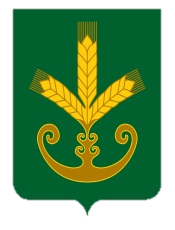 Республика БашкортостанАдминистрация сельского поселенияТактагуловский сельсоветмуниципального районаБакалинский район452655, с. Тактагуловоул. Молодежная, 9, тел. 2-98-36https://taktagul.rue-mail: Taktagul2008@yandex.ruБОЙОРОКРАСПОРЯЖЕНИЕ№ п/пНаименованиеАдрес объектаКоличествоБалансовая СтоимостьИТОГО1Беседка на родник шестигранная металлическаяРБ, Бакалинский район, с/с Тактагуловский165000,0065000,00